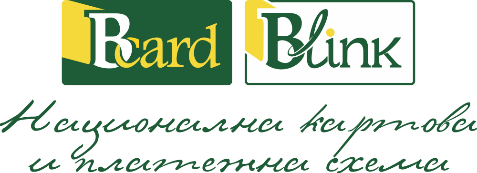 ДЕКЛАРАЦИЯДолуподписаният/та……………………………………………….……………………………………...,
(име и фамилия)в качеството си на Физическо лице/ Пълномощник/ Законен представител на фирма/ Организация:………………………………………………, с ЕИК/БУЛСТАТ…………………………, адрес на управление: …………………………………………………………………………………….и сфера на дейност: организатор на изложби и други събития в сферата на изкуството;организация в сферата на образованието (учебно заведение, университет, школа, ЦДГ и др.);организация, свързана с филмовата и развлекателна индустрия;организация, ангажирана в сферата на музейното дело; компания в телевизионната сфера;организация, ангажирана в медиен проект, свързан с личността на Васил Левски;организация, ангажирана в проект за  дигитални издания на ръкописи на Васил Левски;друго (следва да се опише подробно): ………………………………………………………………………………………………………………………………………………………………………………………………………………………………………………Декларирам, че ще използвам дигиталния почерк на Васил Левски за посочените по-горе цели. Декларирам, че дигиталният почерк няма да бъде използван за дейности, които уронват престижа на Васил Левски, Национална картова и платежна схема и трети страни.Декларирам, че няма да предоставям шрифта на трети страни. 
Националната картова и платежна схема си запазва правото да Ви уведомява своевременно при актуализации на шрифта.
Дата:………………..					Декларатор: ………………………..								                               (име, фамилия, подпис)